Supplementary Materials ForSpatiotemporal Response Heterogeneity across Metastatic Lesions Informs Drug Efficacy and Patient Survival in Colorectal CancerJiawei Zhou1, Quefeng Li2, Yanguang Cao1,3*Supplementary FiguresSupplementary Figure 1. Conceptual workflow of the lesion pattern definition algorithm.Supplementary Figure 2. Individual lesion and total tumor burden growth dynamics.Supplementary Figure 3. The response patterns of metastatic lesions in patients with high or low Gower distance.Supplementary Figure 4. Treatment efficacy in Beva + Chemo versus Chemo only.Supplementary Figure 5. Treatment efficacy in Pani + Chemo versus Chemo only. Supplementary Figure 6. Gower distance in targeted+Chemo versus Chemo only across organs, Supplementary Figure 7. Treatment efficacy in patients with KRAS mutations versus wild-type.Supplementary Figure 8. The LN or lung metastases responses were not associated with patient survival. Supplementary TablesSupplementary Table 1. Data Source.Supplementary Table 2-12. The mean (standard deviation) and median (interquartile range) of the data analyzed in the figure 2-4.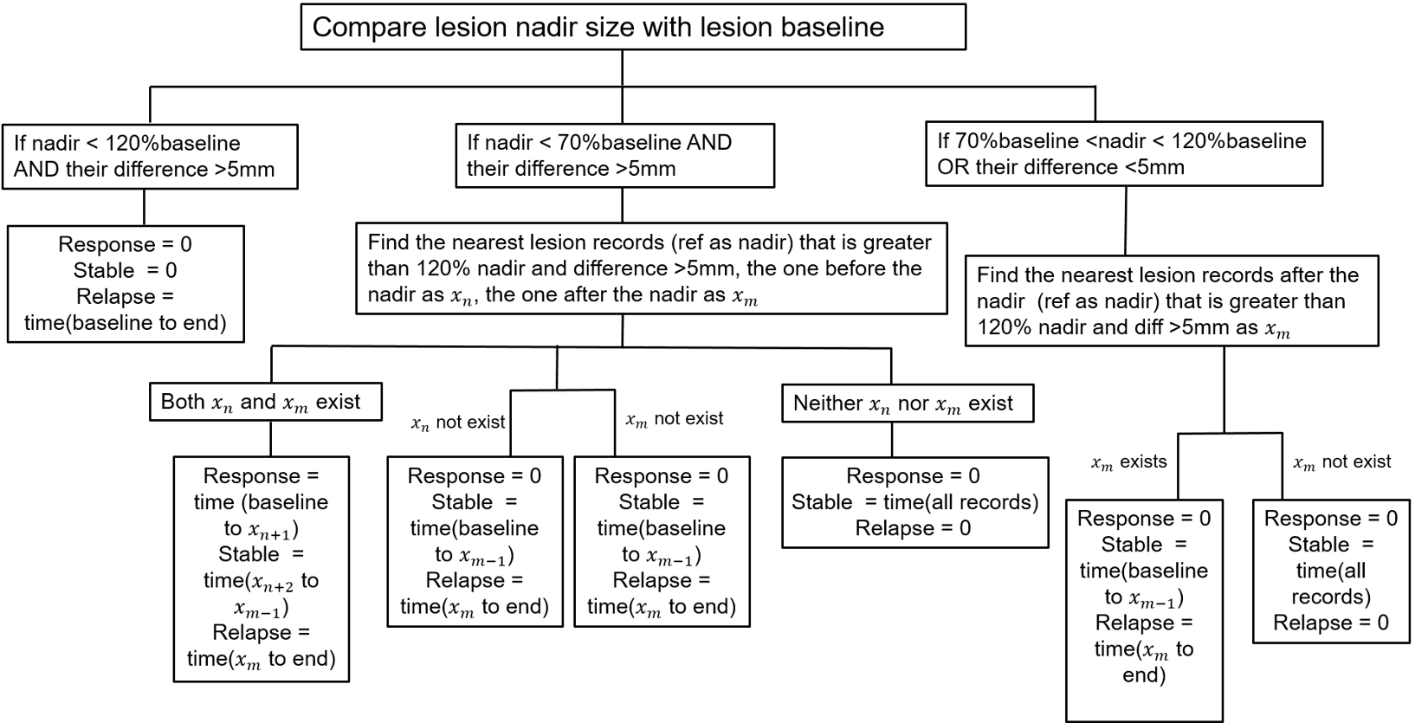 Supplementary Figure 1. Conceptual workflow of the lesion pattern characterization algorithm. We developed an algorithm in MATLAB to characterize lesion response patterns and measure the durations of response, stable and relapse phase. 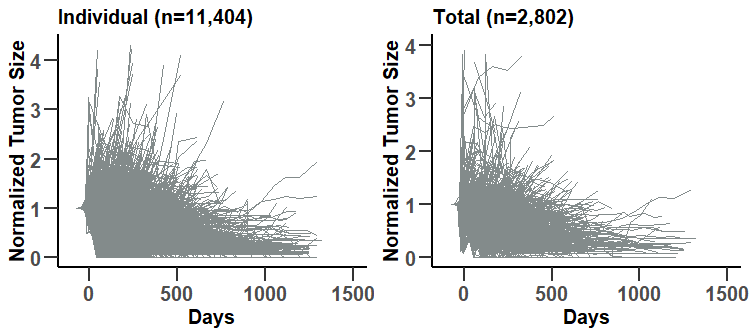 Supplementary Figure 2. Individual lesion and total tumor burden growth dynamics. Spider plots of individual tumor size (left) and total tumor burden (right) normalized by tumor baseline during the course of treatment.(A)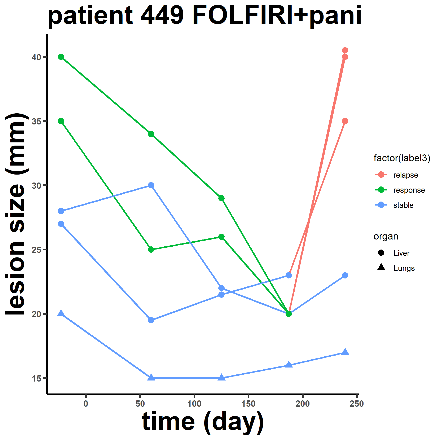 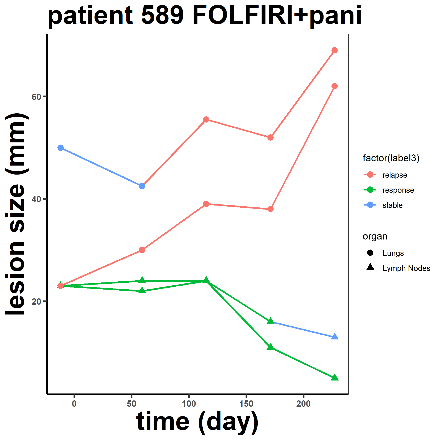 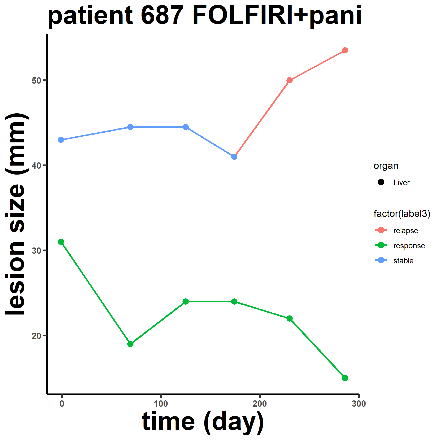 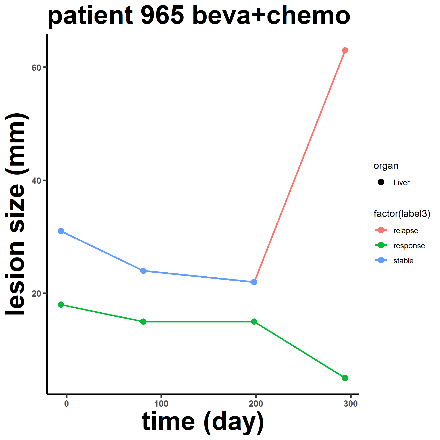 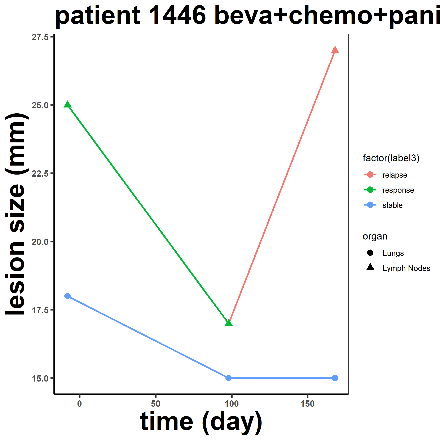 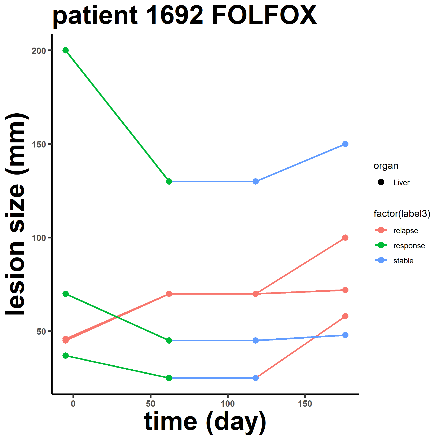 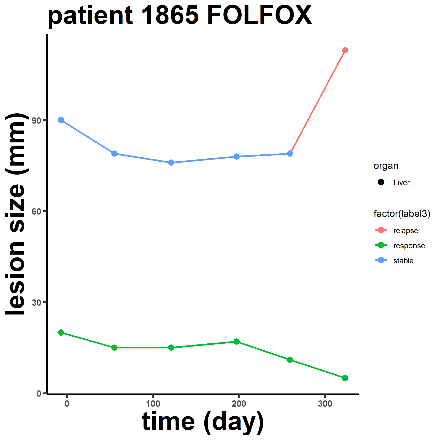 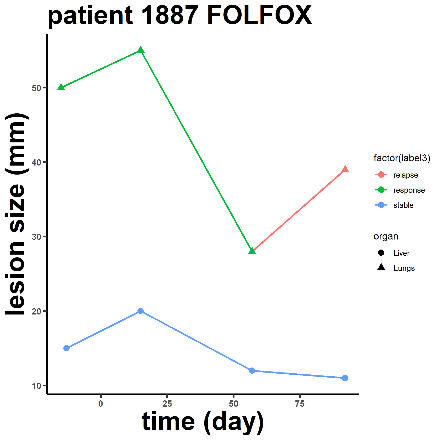 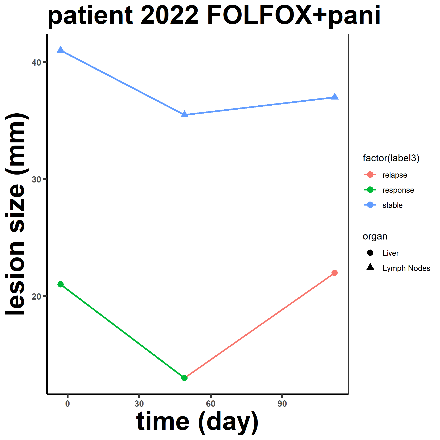 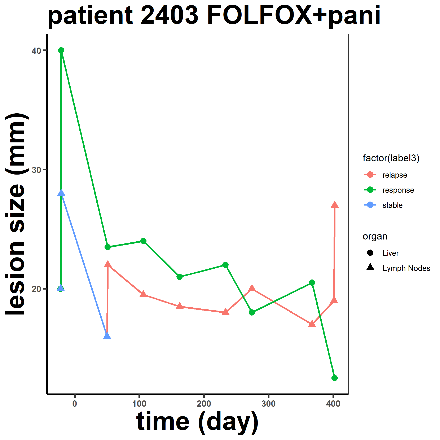 (B)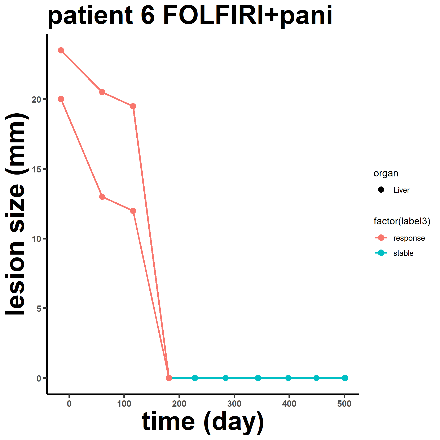 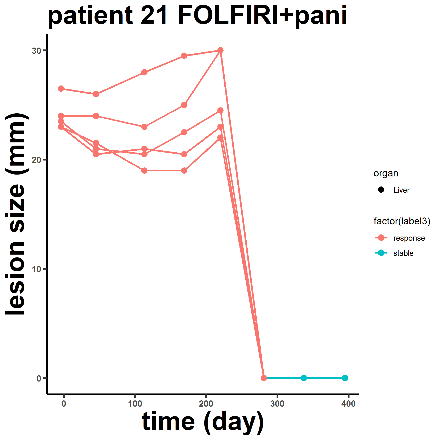 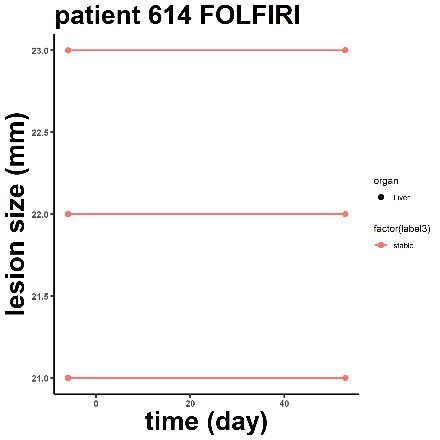 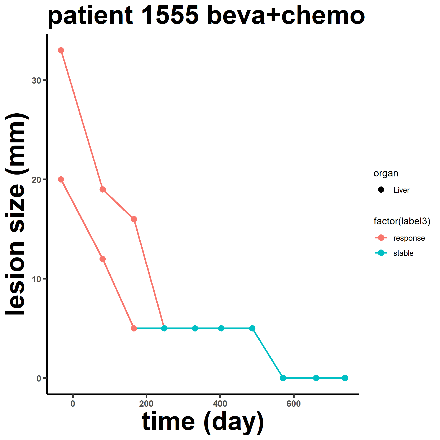 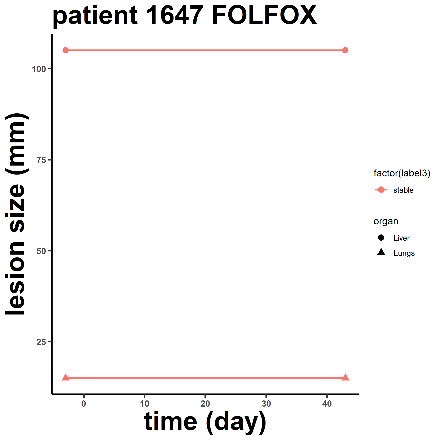 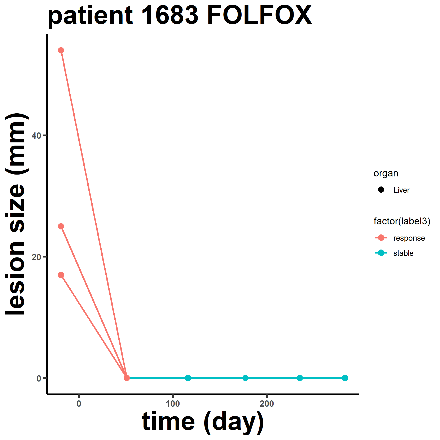 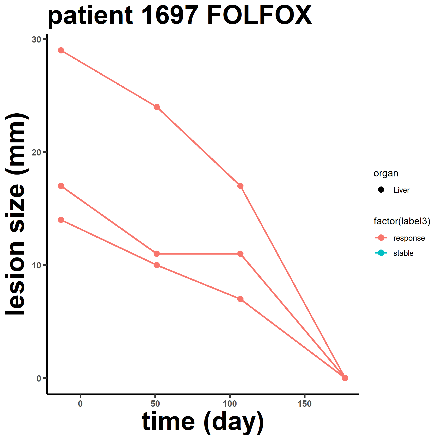 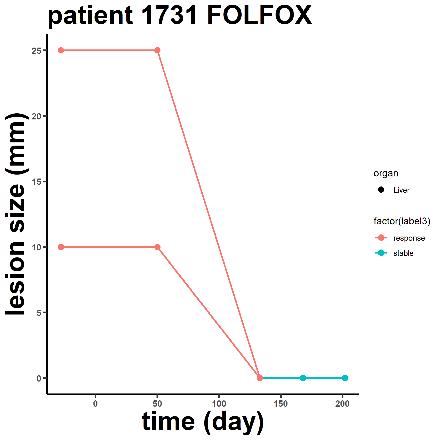 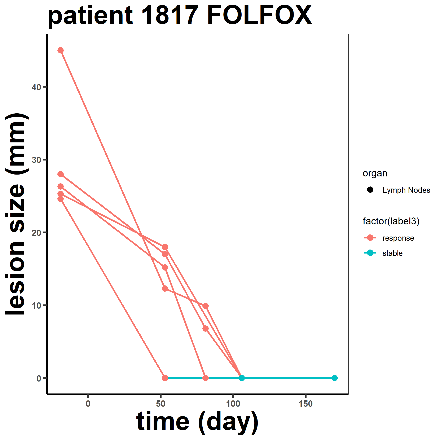 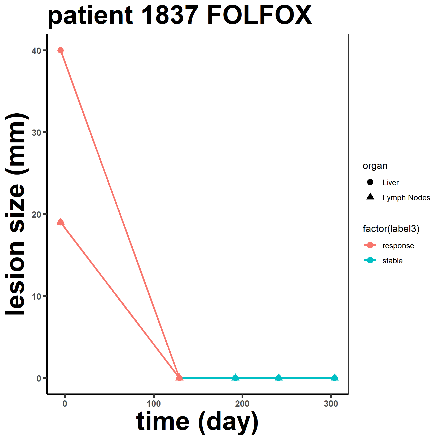 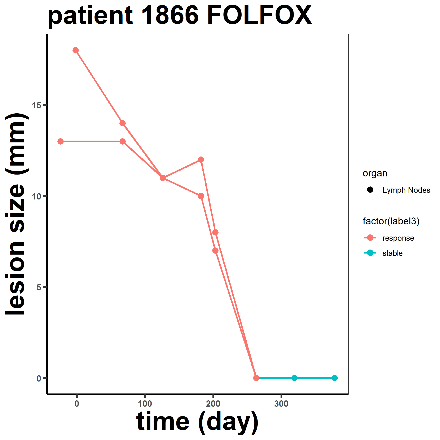 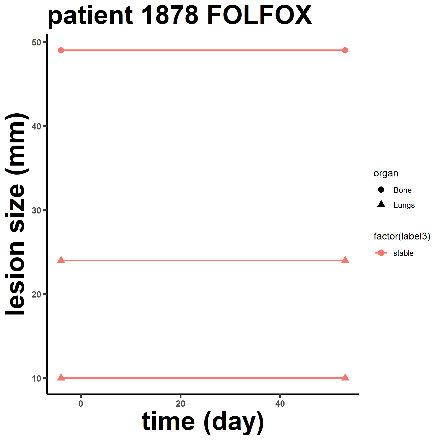 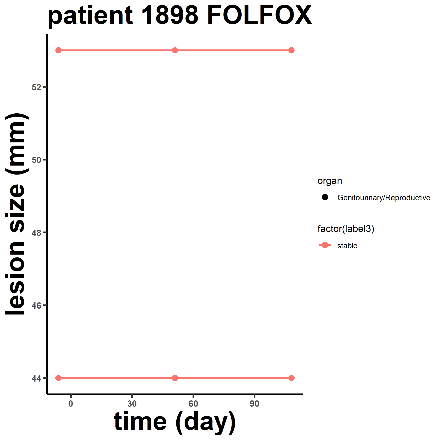 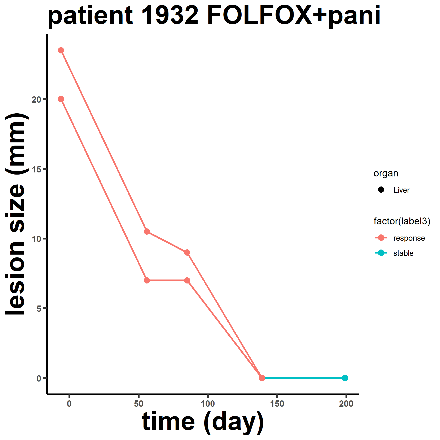 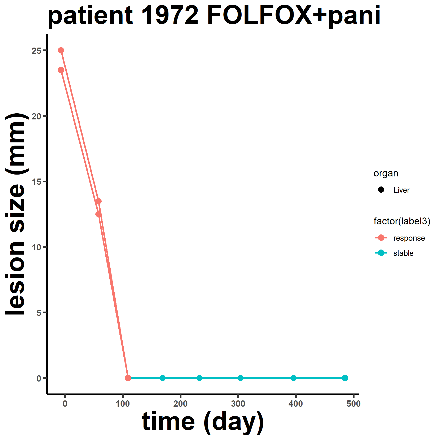 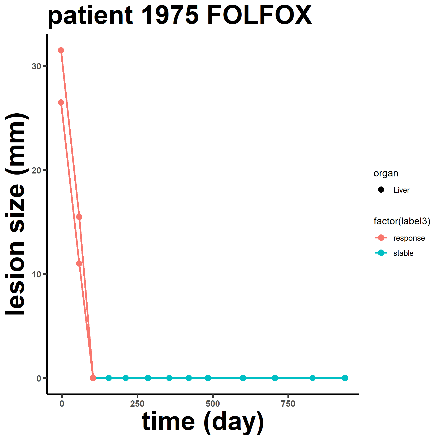 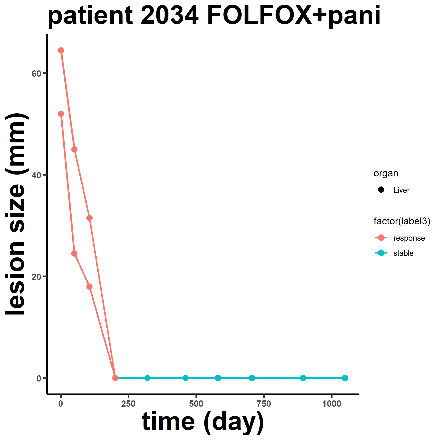 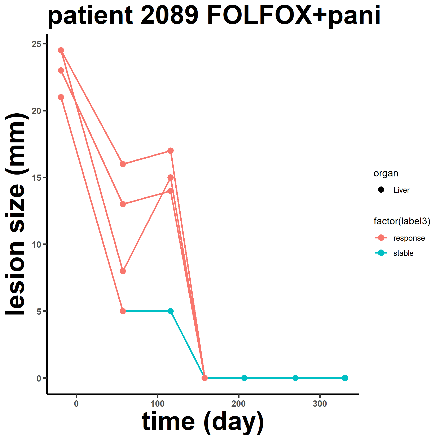 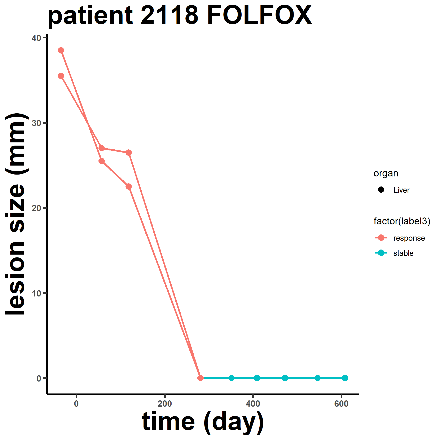 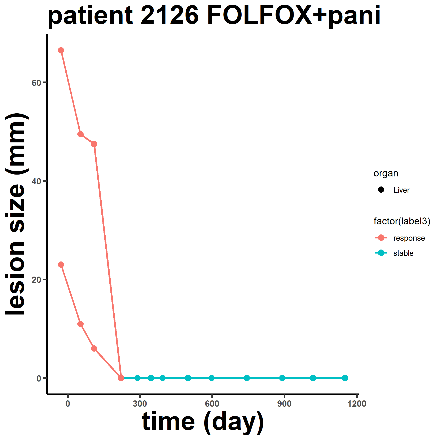 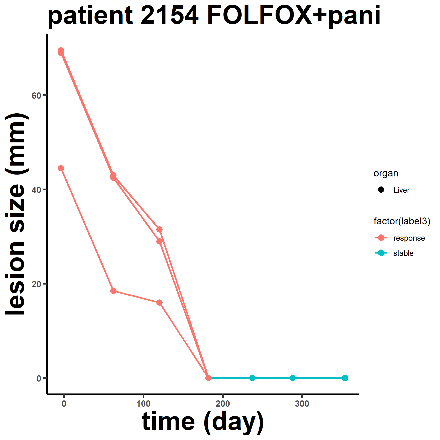 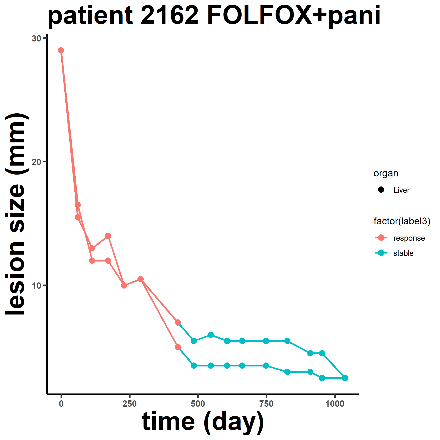 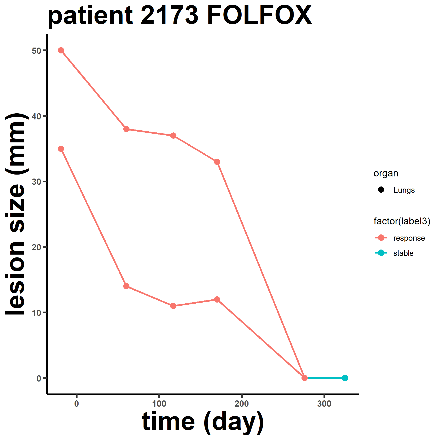 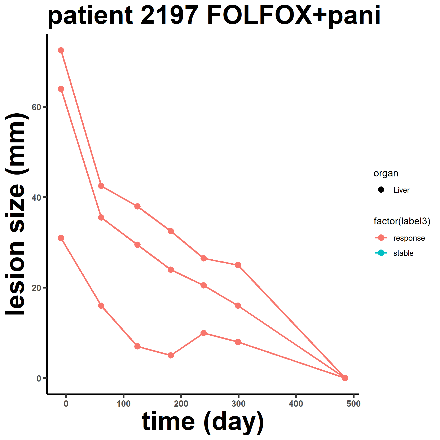 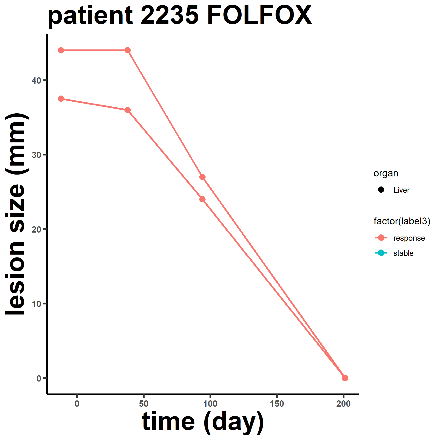 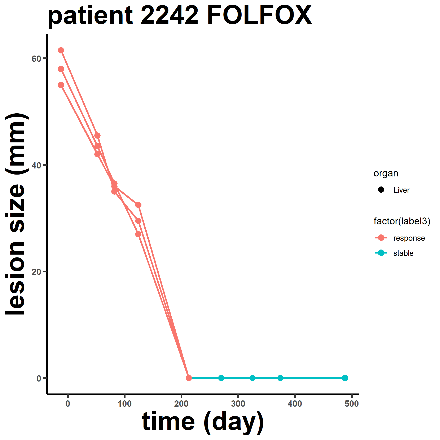 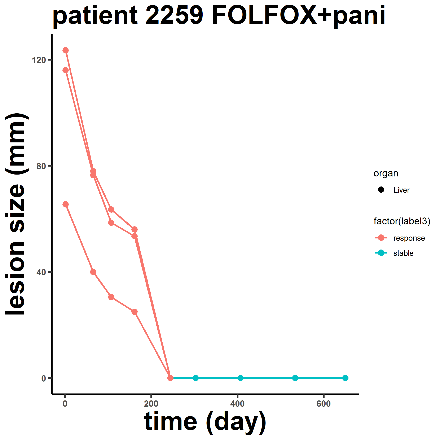 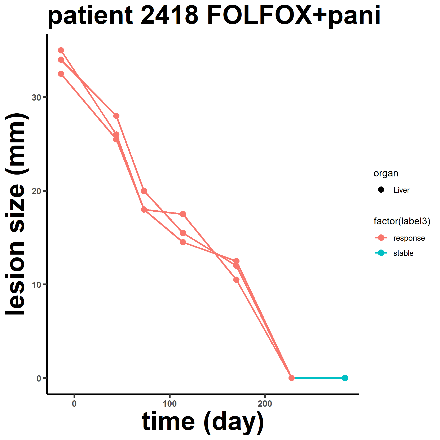 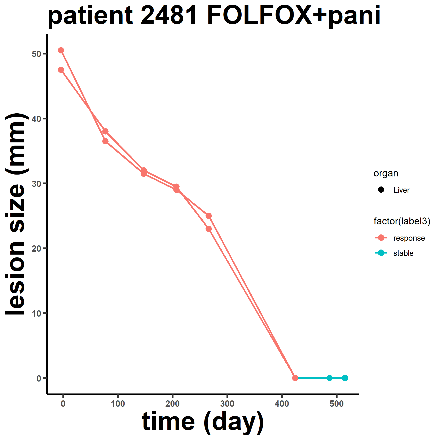 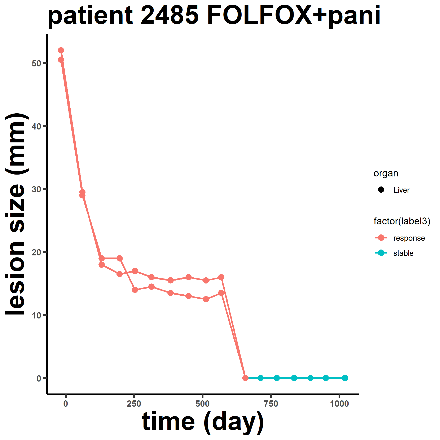 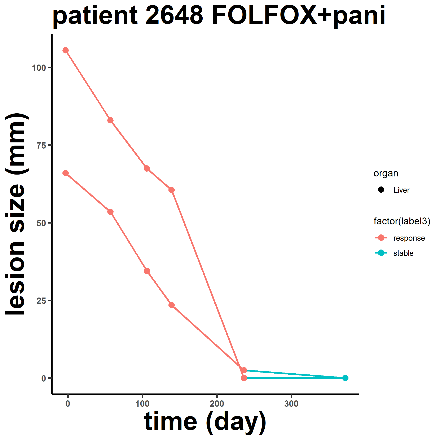 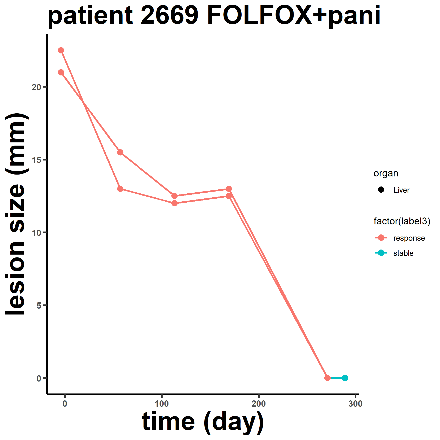 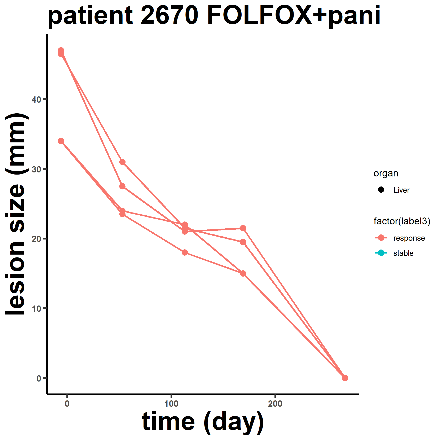 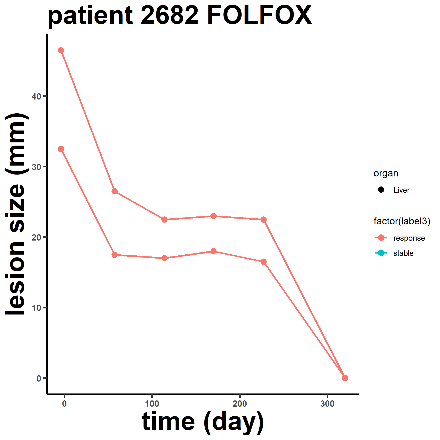 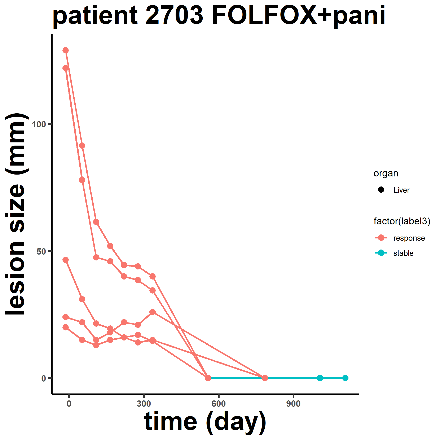 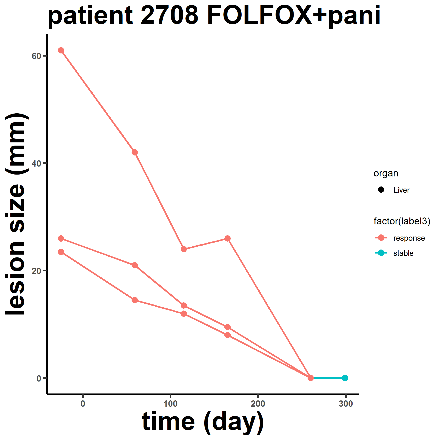 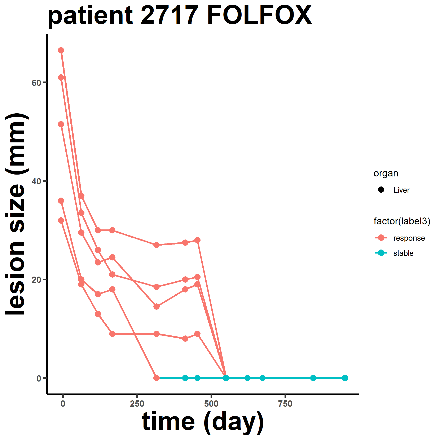 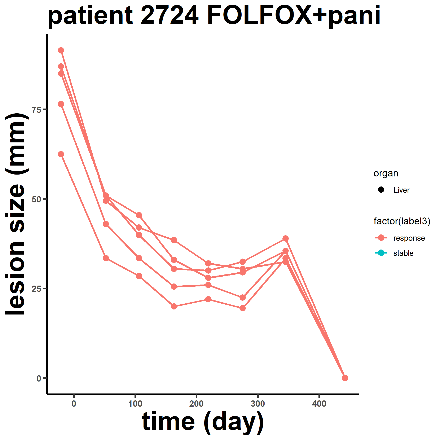 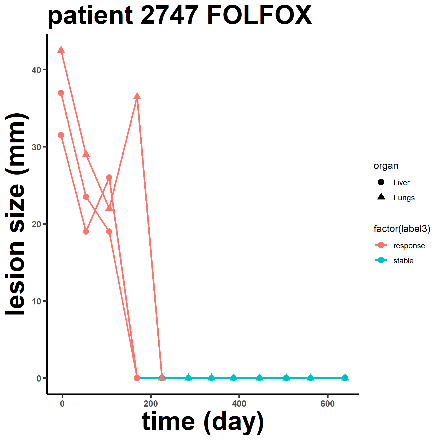 Supplementary Figure 3. The response patterns of metastatic lesions in patients with high Gower distance (A) or low Gower distance (B). The Gower distances in (A) range from 0.45 to 0.5 (top 10 in our data set) and the Gower distances in (B) all equal to 0. Patient identification number and corresponding treatment were labeled in each subpanel. Lesions in different anatomical sites were labeled in different symbols. The response, stable, and relapse patterns were plotted in red, green, and blue respectively. 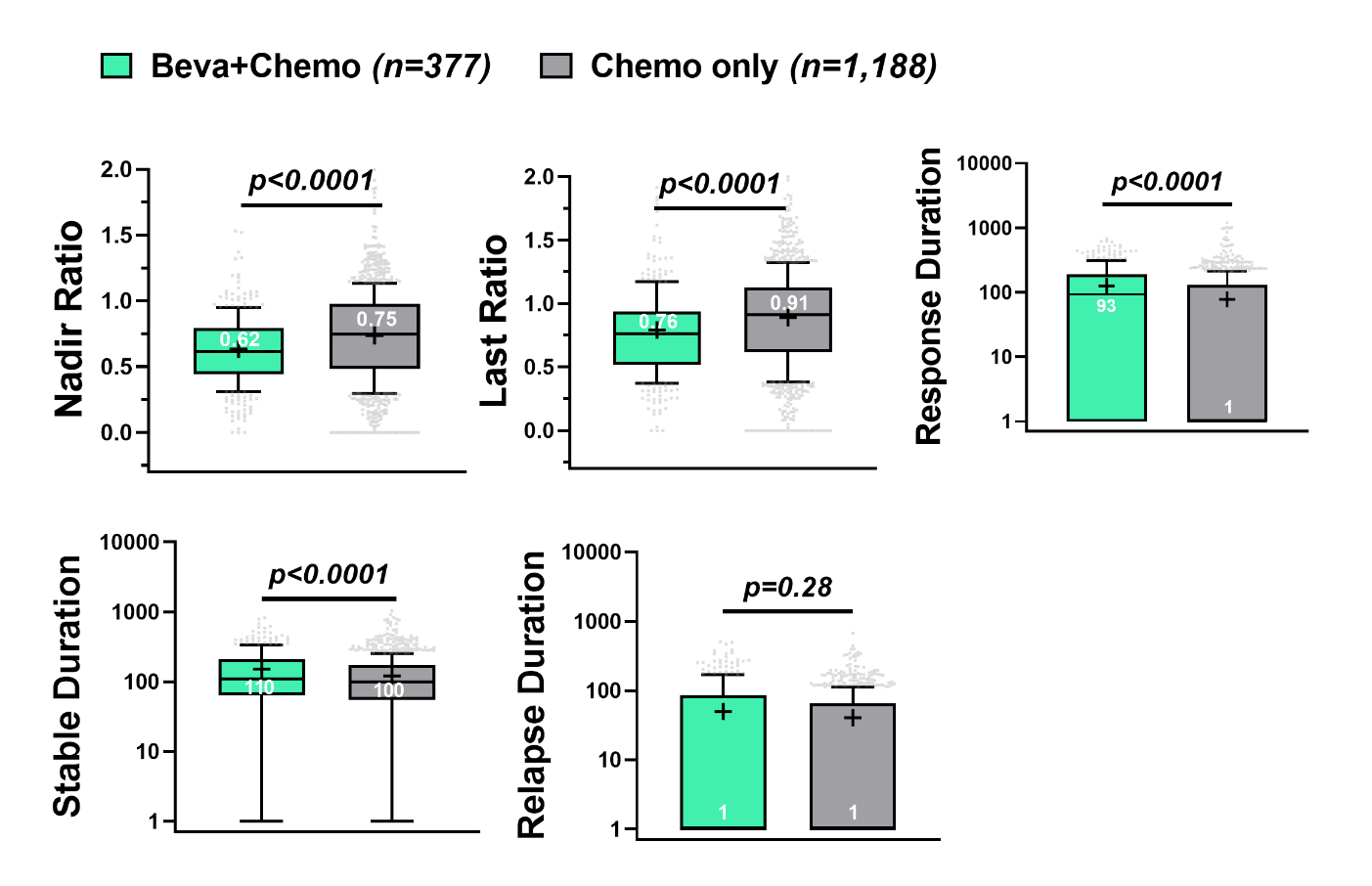 Supplementary Figure 4. Treatment efficacy in Beva + Chemo versus Chemo only. The nadir ratio, last ratio, response duration, stable duration and relapse duration of the total tumor burden at patient-level in the bevacizumab arm (Beva + Chemo) versus chemotherapy only arm (Chemo only).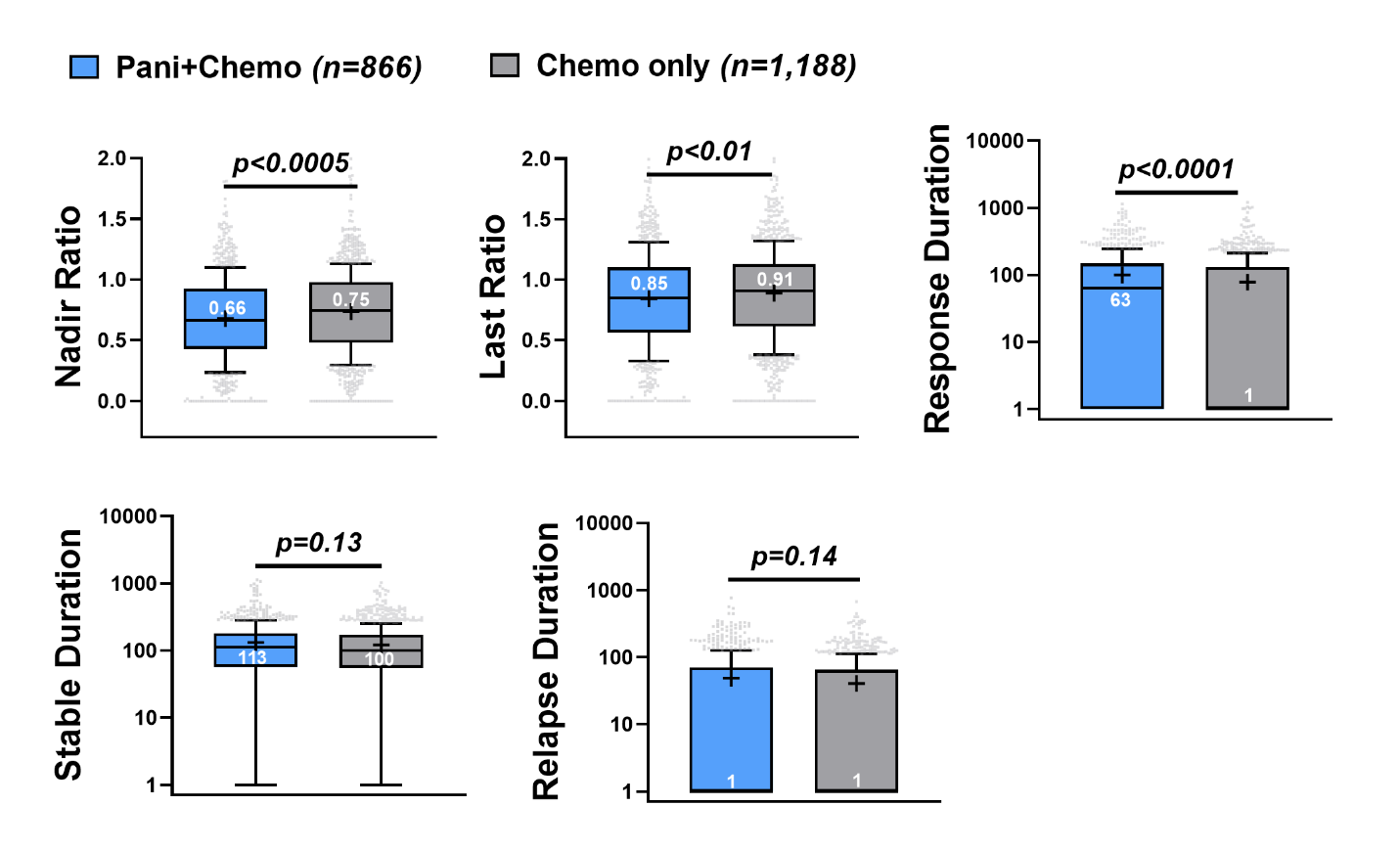 Supplementary Figure 5. Treatment efficacy in Pani + Chemo versus Chemo only. The nadir ratio, last ratio, response duration, stable duration and relapse duration of the total tumor burden at patient-level in the panitumumab arm (Pani + Chemo) versus chemotherapy only arm (Chemo only).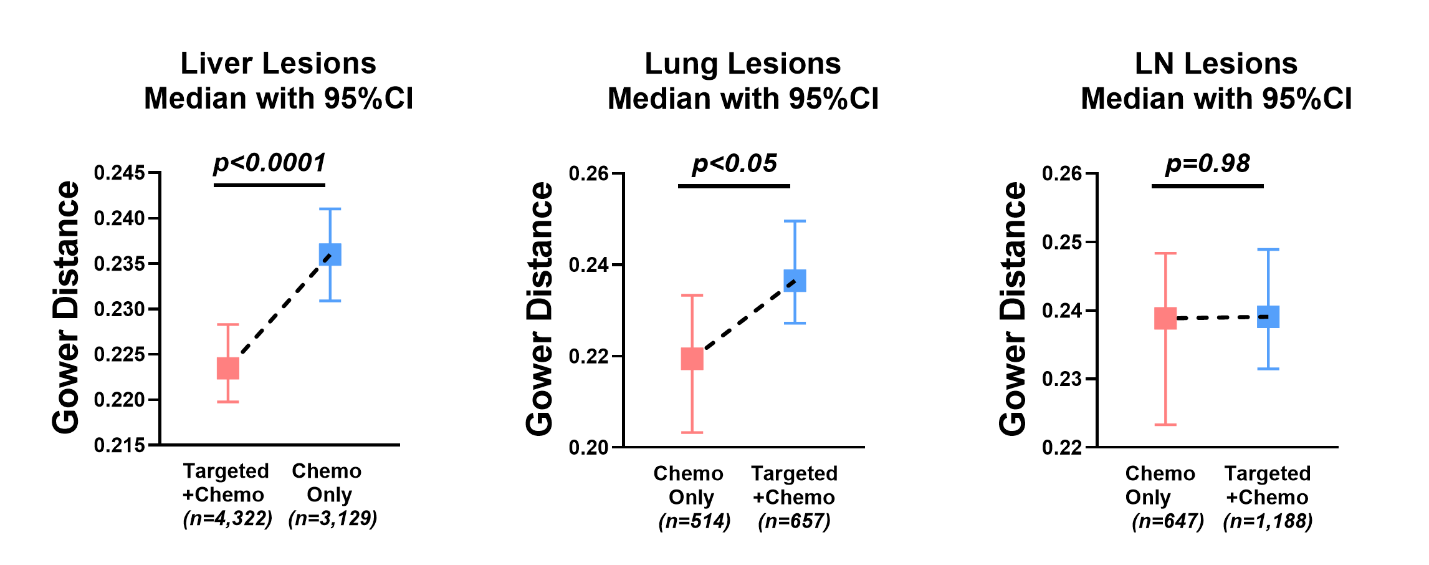 Supplementary Figure 6. Gower distance in targeted+Chemo versus Chemo only across organs. The Gower distance of liver, lung and lymph nodes metastases under targeted therapy plus chemotherapy versus chemotherapy only.Supplementary Figure 7. Treatment efficacy in the patients with KRAS mutations versus wild-type. The nadir ratio, last ratio, Gower distance, response duration, stable duration and relapse duration of the total tumor burden in the wild-type patients (n = 795) vs KRAS mutant patients (n = 593).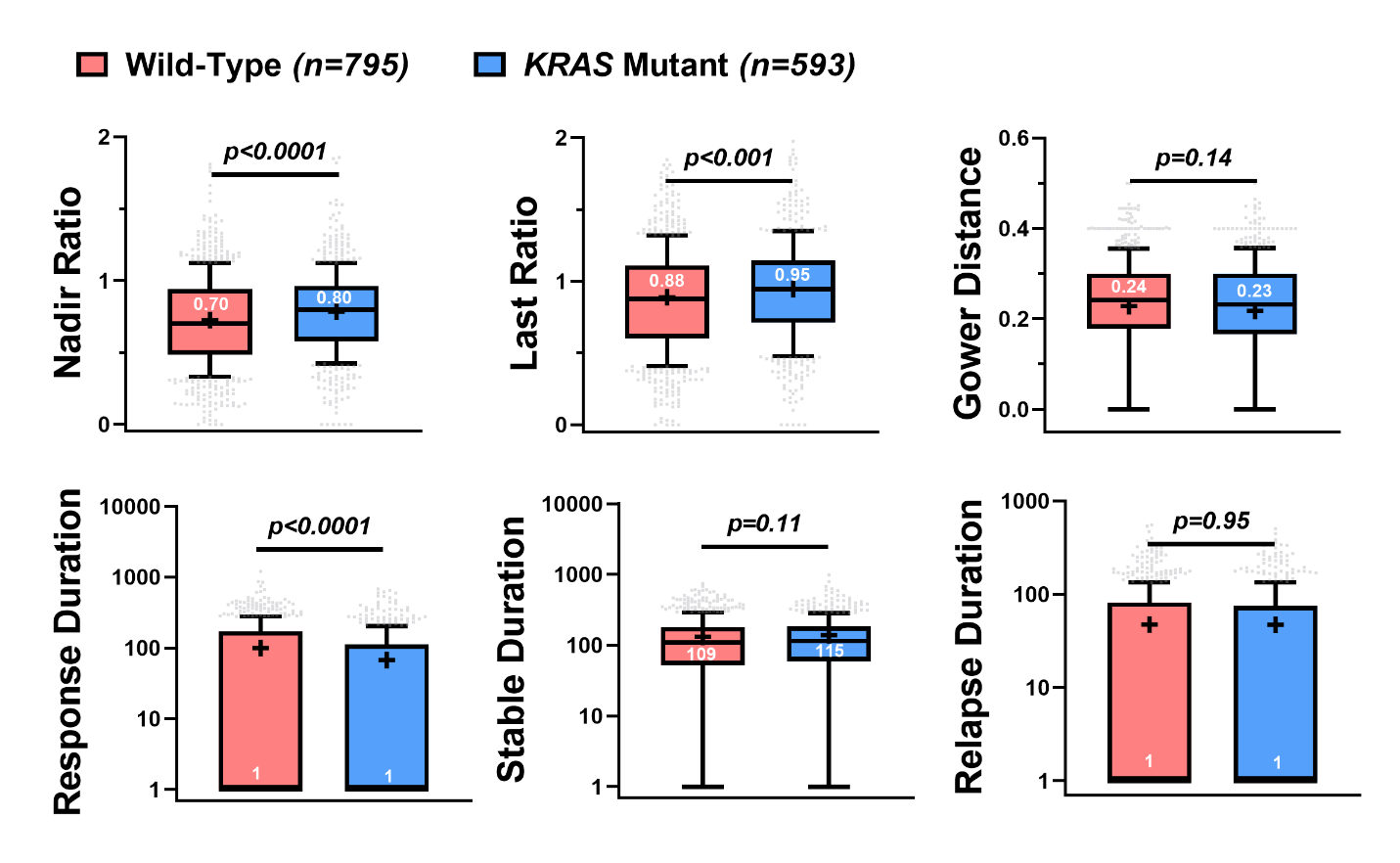 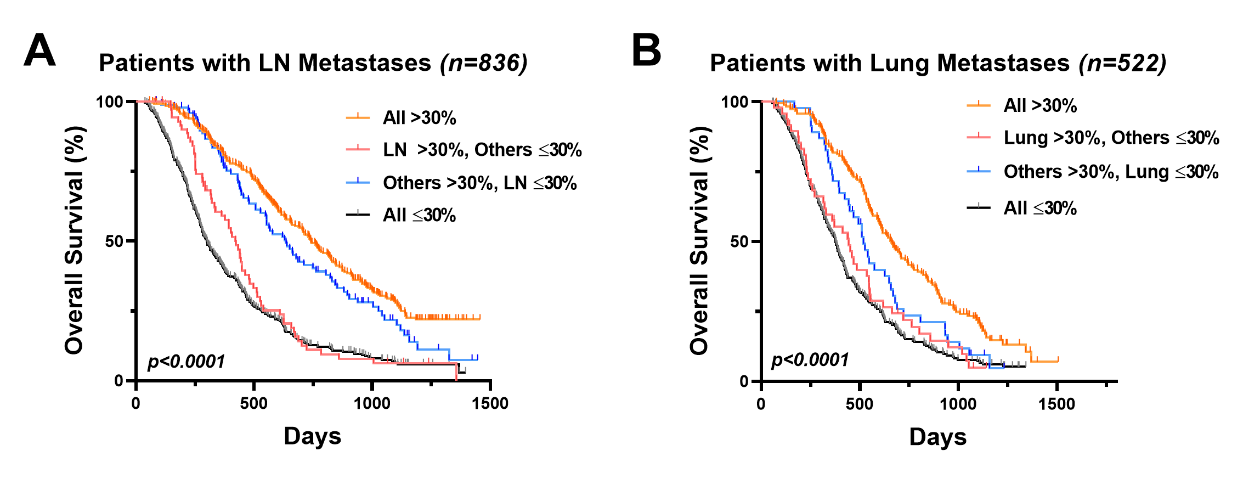 Supplementary Figure 8. The LN or lung metastases responses were not associated with patient survival. Kaplan-Meier curves of the OS in patients with LN metastases (A) or lung metastases (B). The patients were divided into four subgroups in (A): all lesions shrinkage greater than 30% threshold (all > 30%, n = 334); LN lesions shrinkage > 30% while other lesions shrinkage ≤ 30% (LN > 30%, others ≤ 30%; n = 72); LN lesions shrinkage ≤ 30% while other lesions shrinkage > 30% (others >30%, LN ≤ 30%; n = 100); all lesions shrinkage ≤ 30% (all ≤ 30%, n = 330). The patients in (B) were divided in similar subgroups: all > 30% (n = 190); lung > 30%, others ≤ 30% (n = 49); others >30%, lung ≤ 30% (n = 46); all ≤ 30% (n = 237).Supplementary Data Tables. Supplementary Table 1. Data Source. Descriptive information about the five randomized clinical trials in metastatic colorectal cancer collected from Project Data Sphere.Supplementary Table 2. The mean (standard deviation) and the median (interquartile range) of the Gower distances at lesion-level across anatomical sites.Supplementary Table 3. The mean (standard deviation) and the median (interquartile range) of the Gower distances at patient-level across treatment types.Supplementary Table 4. The mean (standard deviation) and the median (interquartile range) of the response pattern parameters at patient-level in the bevacizumab arm (Beva+Chemo) vs chemotherapy arm (Chemo only). The durations were added with one to avoid zero values in logarithmic plots in all the tables below.Supplementary Table 5. The mean (standard deviation) and the median (interquartile range) of the lesion-level nadir ratios in the bevacizumab arm (Beva+Chemo) vs chemotherapy arm (Chemo only).Supplementary Table 6. The mean (standard deviation) and the median (interquartile range) of the lesion-level Gower distances in the bevacizumab arm (Beva+Chemo) vs chemotherapy arm (Chemo only).Supplementary Table 7. The mean (standard deviation) and the median (interquartile range) of the lesion-level response pattern parameters in liver, lung and LN metastases in the bevacizumab arm (Beva+Chemo).Supplementary Table 8. The mean (standard deviation) and the median (interquartile range) of the lesion-level response pattern parameters in liver, lung and LN metastases in the chemotherapy arm (Chemo Only).Supplementary Table 9. The mean (standard deviation) and the median (interquartile range) of the response pattern parameters at patient-level in the panitumumab arm (Pani+Chemo) vs chemotherapy arm (Chemo only).Supplementary Table 10. The mean (standard deviation) and the median (interquartile range) of the lesion-level nadir ratios across anatomical sites in the panitumumab arm (Pani + Chemo) vs chemotherapy arm (Chemo only).Supplementary Table 11. The mean (standard deviation) and the median (interquartile range) of the lesion-level Gower distances across anatomical sites in the panitumumab arm (Pani + Chemo) vs chemotherapy arm (Chemo only).Supplementary Table 12. The mean (standard deviation) and the median (interquartile range) of the lesion-level response pattern parameters in liver, lung and LN metastases in the panitumumab arm (Pani + Chemo).Experimental agent being testedControl treatmentPatients included (No.)Masking MethodStudy phaseStudy Start dateStudy end dateClinicalTrial.gov identifierFollow-up visitAmgen 2006 263Panitumumab plus FOLFIRIFOLFIRI844Open Label3June 2006November 2010NCT00339183Safety follow-up assessment 30 days ± 3daysAmgen 2006 264(PRIME)FOLFOX plus PanitumumabFOLFOX884Open Label3August 2006March 2013NCT00364013Safety follow-up assessment 30 days ± 3daysAmgen 2005 262(PACCE)Bevacizumab plus Panitumumab plus chemotherapyBevacizumab plus chemotherapy748Open Label3June 2005May 2009NCT00115765Safety follow-up visit for 4 weeks and long-term follow-up every 12 weeks until necessary OS eventsSanofiU 2002 137(XENOX)FOLFOX plus XaliprodenFOLFOX130Double blinded3July 2002May 2004NCT00272051Followed every two months until progression or for 13 months after their first dose of study drugSanofiU 2005 136FOLFOX plus XaliprodenFOLFOX196Double blinded3December 2005October 2009NCT00305188Followed every two months until progression or for 13 months after their first dose of study drugOrgan (No.)Mean (sd)Median (IQR)Organ (No.)Mean (sd)Median (IQR)Abdomen (399)0.27 (0.12)0.26 (0.14)Bone (166)0.27 (0.13)0.27 (0.15)GI (130)0.28 (0.14)0.28 (0.18)Liver (7,449)0.25 (0.12)0.23 (0.14)Lungs (1,169)0.25 (0.11)0.23 (0.14)Lymph Nodes (1,833)0.26 (0.12)0.24 (0.15)Other (258)0.25 (0.13)0.23 (0.15)Treatment (No.)Mean (sd)Median (IQR)Treatment (No.)Mean (sd)Median (IQR)Targeted+Chemo (1,614)0.22 (0.12)0.23 (0.13)Chemo (1,188)0.23 (0.12)0.24 (0.13)Beva+Chemo (377)0.22 (0.12)0.23 (0.13)Beva+Chemo+Pani (371)0.22 (0.12)0.24 (0.13)FOLFIRI (419)0.22 (0.11)0.23 (0.13)FOLFIRI+Pani (425)0.23 (0.12)0.24 (0.13)FOLFOX (769)0.23 (0.12)0.25 (0.13)FOLFOX+Pani (441)0.21 (0.12)0.22 (0.13)Beva+Chemo (n = 377)Beva+Chemo (n = 377)Chemo only (n = 1,188)Chemo only (n = 1,188)Mean (sd)Median (IQR)Mean (sd)Median (IQR)Nadir Ratio0.63 (0.33)0.62 (0.35)0.74 (0.36)0.75 (0.50)Last Ratio0.79 (0.53)0.76 (0.42)0.89 (0.42)0.91 (0.48)Gower distance0.22 (0.12)0.23 (0.13)0.23 (0.12)0.24 (0.13)Response duration126 (141)93 (188)78 (125)1 (129)Stable duration151 (137)110 (146)121 (119)100 (117)Relapse duration50 (88)1 (86)41 (61)1 (64)Beva+Chemo (n = 1,634)Beva+Chemo (n = 1,634)Beva+Chemo (n = 1,634)Chemo only (n = 4,764)Chemo only (n = 4,764)Chemo only (n = 4,764)Organ (No.)Mean (sd)Median (IQR)Organ (No.)Mean (sd)Median (IQR)Abdomen (63)0.58 (0.28)0.56 (0.40)Abdomen (170)0.89 (0.33)0.92 (0.40)Bone (8)0.62 (0.27)0.63 (0.42)Bone (91)0.85 (0.33)0.88 (0.37)GI (10)0.71 (0.28)0.72 (0.44)GI (65)0.76 (0.29)0.81 (0.46)Liver (1,031)0.60 (0.29)0.58 (0.39)Liver (3,128)0.72 (0.39)0.71 (0.57)Lungs (146)0.71 (0.23)0.73 (0.28)Lungs (513)0.73 (0.31)0.79 (0.44)Lymph Nodes (353)0.64 (0.23)0.66 (0.38)Lymph Nodes (646)0.71 (0.33)0.74 (0.45)Other (23)0.72 (0.26)0.69 (0.48)Other (151)0.81 (0.36)0.86 (0.40)Beva+Chemo (n = 1,634)Beva+Chemo (n = 1,634)Beva+Chemo (n = 1,634)Chemo only (n = 4,764)Chemo only (n = 4,764)Chemo only (n = 4,764)Organ (No.)Mean (sd)Median (IQR)Organ (No.)Mean (sd)Median (IQR)Abdomen (63)0.26 (0.13)0.29 (0.11)Abdomen (170)0.26 (0.12)0.25 (0.12)Bone (8)0.33 (0.10)0.36 (0.16)Bone (91)0.28 (0.13)0.28 (0.16)GI (10)0.26 (0.13)0.29 (0.14)GI (65)0.27 (0.14)0.27 (0.18)Liver (1,031)0.24 (0.11)0.22 (0.13)Liver (3,128)0.25 (0.12)0.24 (0.14)Lungs (146)0.25 (0.12)0.24 (0.16)Lungs (513)0.24 (0.12)0.22 (0.14)Lymph Nodes (353)0.26 (0.11)0.25 (0.15)Lymph Nodes (646)0.26 (0.13)0.24 (0.16)Other (23)0.22 (0.11)0.23 (0.13)Other (151)0.25 (0.13)0.22 (0.16)Liver (n = 1,031)Liver (n = 1,031)Lungs (n = 146)Lungs (n = 146)Lymph Nodes (n = 353)Lymph Nodes (n = 353)Mean (sd)Medina (IQR)Mean (sd)Medina (IQR)Mean (sd)Medina (IQR)Nadir Ratio0.60 (0.29)0.58 (0.39)0.71 (0.23)0.73 (0.28)0.64 (0.23)0.66 (0.38)Last Ratio0.76 (0.44)0.72 (0.48)0.89 (0.36)0.85 (0.39)0.74 (0.28)0.75 (0.37)Gower distance0.24 (0.11)0.22 (0.13)0.25 (0.12)0.24 (0.16)0.26 (0.11)0.25 (0.15)Response duration109 (116)92 (175)54 (87)1 (91)78 (96)78 (113)Stable duration173 (132)159 (154)216 (139)186 (235)223 (161)185 (226)Relapse duration37 (71)1 (54)33 (79)1 (0)25 (69)1 (0)Liver (n = 3,128)Liver (n = 3,128)Lungs (n = 513)Lungs (n = 513)Lymph Nodes (n = 646)Lymph Nodes (n = 646)Mean (sd)Medina (IQR)Mean (sd)Medina (IQR)Mean (sd)Medina (IQR)Nadir Ratio0.72 (0.39)0.71 (0.57)0.73 (0.31)0.79 (0.44)0.71 (0.33)0.74 (0.45)Last Ratio0.88 (0.44)0.89 (0.63)0.87 (0.36)0.91 (0.44)0.81 (0.38)0.84 (0.43)Gower distance0.25 (0.12)0.24 (0.14)0.24 (0.12)0.22 (0.14)0.26 (0.13)0.24 (0.16)Response duration74 (105)1 (124)45 (72)1 (72)62 (113)1 (79)Stable duration116 (119)92 (109)142 (105)122 (122)153 (146)118 (128)Relapse duration39 (58)1 (63)23 (42)1 (52)19 (44)1 (0)Pani+Chemo (n = 866)Pani+Chemo (n = 866)Chemo only (n = 1,188)Chemo only (n = 1,188)Mean (sd)Median (IQR)Mean (sd)Median (IQR)Nadir Ratio0.68 (0.36)0.66 (0.49)0.74 (0.36)0.75 (0.50)Last Ratio0.84 (0.44)0.85 (0.54)0.89 (0.42)0.91 (0.48)Gower distance0.22 (0.12)0.23 (0.13)0.23 (0.12)0.24 (0.13)Response duration100 (139)63 (147)78 (125)1 (129)Stable duration132 (135)113 (123)121 (119)100 (117)Relapse duration49 (77)1 (69)41 (61)1 (64)Pani+Chemo (n = 3,500)Pani+Chemo (n = 3,500)Pani+Chemo (n = 3,500)Chemo only (n = 4,764)Chemo only (n = 4,764)Chemo only (n = 4,764)Organ (No.)Mean (sd)Median (IQR)Organ (No.)Mean (sd)Median (IQR)Abdomen (116)0.83 (0.35)0.89 (0.43)Abdomen (170)0.89 (0.33)0.92 (0.40)Bone (55)0.83 (0.28)0.82 (0.50)Bone (91)0.85 (0.33)0.88 (0.37)GI (44)0.66 (0.34)0.70 (0.58)GI (65)0.76 (0.29)0.81 (0.46)Liver (2,422)0.64 (0.37)0.60 (0.52)Liver (3,128)0.72 (0.39)0.71 (0.57)Lungs (266)0.72 (0.24)0.69 (0.37)Lungs (513)0.73 (0.31)0.79 (0.44)Lymph Nodes (534)0.68 (0.29)0.70 (0.49)Lymph Nodes (646)0.71 (0.33)0.74 (0.45)Other (63)0.92 (0.31)0.95 (0.36)Other (151)0.81 (0.36)0.86 (0.40)Pani+Chemo (n = 3,500)Pani+Chemo (n = 3,500)Pani+Chemo (n = 3,500)Chemo only (n = 4,764)Chemo only (n = 4,764)Chemo only (n = 4,764)Organ (No.)Mean (sd)Median (IQR)Organ (No.)Mean (sd)Median (IQR)Abdomen (116)0.27 (0.12)0.26 (0.14)Abdomen (170)0.26 (0.12)0.25 (0.12)Bone (55)0.27 (0.11)0.27 (0.13)Bone (91)0.28 (0.13)0.28 (0.16)GI (44)0.29 (0.15)0.32 (0.20)GI (65)0.27 (0.14)0.27 (0.18)Liver (2,422)0.24 (0.11)0.22 (0.14)Liver (3,128)0.25 (0.12)0.24 (0.14)Lungs (266)0.25 (0.10)0.24 (0.12)Lungs (513)0.24 (0.12)0.22 (0.14)Lymph Nodes (534)0.27 (0.12)0.25 (0.15)Lymph Nodes (646)0.26 (0.13)0.24 (0.16)Other (63)0.26 (0.12)0.23 (0.14)Other (151)0.25 (0.13)0.22 (0.16)Liver (n = 2,422)Liver (n = 2,422)Lungs (n = 266)Lungs (n = 266)Lymph Nodes (n = 534)Lymph Nodes (n = 534)Mean (sd)Median (IQR)Mean (sd)Median (IQR)Mean (sd)Median (IQR)Nadir over baseline0.64 (0.37)0.60 (0.52)0.72 (0.24)0.69 (0.37)0.68 (0.29)0.70 (0.49)Last over baseline0.82 (0.45)0.80 (0.61)0.91 (0.33)0.90 (0.41)0.80 (0.34)0.81 (0.46)Gower distance0.24 (0.11)0.22 (0.14)0.25 (0.10)0.24 (0.12)0.27 (0.12)0.25 (0.15)Response duration103 (130)68 (146)52 (70)53 (77)65 (92)46 (112)Stable duration136 (142)113 (123)152 (99)127 (125)156 (135)119 (135)Relapse duration43 (69)1 (63)42 (77)1 (58)32 (70)1 (49)